GEFAHRSTOFF / PRODUKTBEZEICHNUNGProduktname:	P&G Professional Ariel Professional S4 Maximales WeißSicherheitsdatenblatt: Firma: Artikelnummer: Sachnummer:16.10.2019Procter & Gamble GmbH PA00230158GEFAHREN FÜR MENSCH UND UMWELT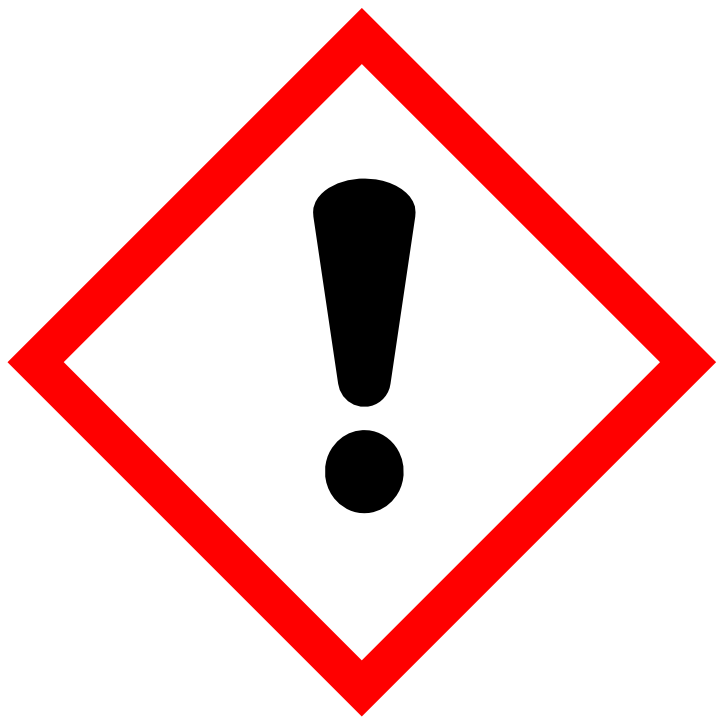 SCHUTZMAßNAHMEN, VERHALTENSREGELN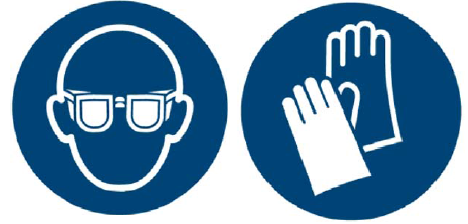 VERHALTEN IM GEFAHRENFALLERSTE HILFE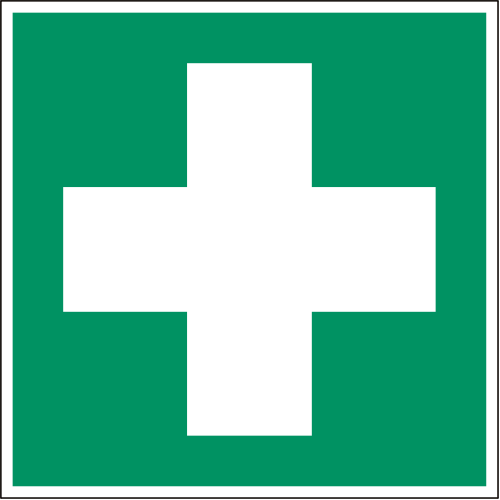 SACHGERECHTE ENTSORGUNGProdukt:	Gemäß den lokalen Verordnungen entsorgen.Ungereinigte Verpackungen:	Nicht kontaminierte Verpackungen können einem Recycling zugeführt werden.Kontaminierte Verpackungen sind wie der Stoff zu entsorgen.Datum:	Unterschrift:Editierbar auf: www.sdbpool.de	Ausgabe: 05.05.2020